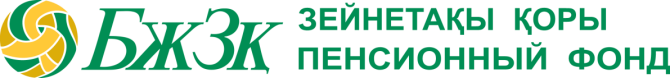 Салымшылармен өзара әрекеттесудің жаңа арнасыАлматы, Қазақстан–«БЖЗҚ» АҚ Whatsapp қызметінің – тұтынушылармен, оның ішінде шетелде жүргендермен 8-777-000-1418 нөмірі бойынша қашықтықтан өзара әрекеттесудіңжаңа арнасын енгізгендігін хабарлайды.  Жаңа қызмет Қор бөлімшесіне келмей-ақ немесе байланыс орталығына хабарласпастан жинақтаушы зейнетақы жүйесі мен БЖЗҚ қызметі туралы қажетті ақпаратты автоматты түрде тез алуға мүмкіндік береді. БЖЗҚ пайдаланатын ақпараттық технологиялар зейнетақы қызметінің сапасы мен қолжетімділігін жетілдіруге және дамытуға мүмкіндік береді.  БЖЗҚ 2013 жылғы 22 тамызда «ГНПФ» ЖЗҚ» АҚ негізінде құрылды. БЖЗҚ құрылтайшысы және акционері – Қазақстан Республикасы Қаржы министрлігінің «Мемлекеттік мүлік және жекешелендіру комитеті» ММ арқылы Қазақстан Республикасының Үкіметі. БЖЗҚ зейнетақы активтерін сенімгерлікпен басқаруды Қазақстан Республикасының Ұлттық Банкі жүзеге асырады. 2016 жылғы 1 қаңтардан бастап зейнетақы активтерін басқару тиімділігін арттыру бойынша ұсыныстар жасау қызметі Қазақстан Республикасының Президенті басшылық ететін Ұлттық қорды басқару кеңесіне берілді. Зейнетақы заңнамасына сәйкес БЖЗҚ міндетті зейнетақы жарналарын, міндетті кәсіптік зейнетақы жарналарын, ерікті зейнетақы жарналарын тартуды, зейнетақы төлемдерін, зейнетақы жинақтары мен төлемдерін жеке есепке алуды жүзеге асырады, салымшыға (алушыға) зейнетақы жинақтарының жай-күйі туралы ақпарат береді (толығырақ www.enpf.kz сайтында). БЖЗҚ» АҚ баспасөз орталығыБАҚ үшін байланыстар: press@enpf.kz